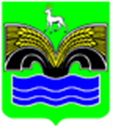 ГЛАВА СЕЛЬСКОГО ПОСЕЛЕНИЯ Красный Яр МУНИЦИПАЛЬНОГО РАЙОНА Красноярский САМАРСКОЙ ОБЛАСТИПОСТАНОВЛЕНИЕот 11 декабря 2019 года  №   36Об отмене Постановления «О продлении срока проведения публичных слушаний  по проекту решения о предоставлении разрешения на условно разрешенный вид использования земельного участка с кадастровым номером 63:26:1903023:231» от 13.06.2019 № 18В целях соблюдения права человека на благоприятные условия жизнедеятельности, прав и законных интересов правообладателей земельных участков и объектов капитального строительства в соответствии  с частью 11 статьи 24, статьей 28 Градостроительного кодекса Российской Федерации, руководствуясь статьей 28 Федерального закона от 06.10.2003 № 131-ФЗ «Об общих принципах организации местного самоуправления в Российской Федерации», Уставом сельского поселения Красный Яр муниципального района Красноярский Самарской области, на основании Решения Красноярского районного суда Самарской области от 17 октября 2019 года по делу № 2а-1612/2019,  постановляю:1. Отменить Постановление «О продлении срока проведения публичных слушаний  по проекту решения о предоставлении разрешения на условно разрешенный вид использования земельного участка с кадастровым номером 63:26:1903023:231» от 13.06.2019 № 18.2. Опубликовать настоящее постановление в газете «Планета Красный Яр» и разместить в сети Интернет на официальном сайте: http://kryarposelenie.ru.3. Настоящее постановление вступает в силу со дня официального опубликования.И.О. Главы сельского поселенияКрасный Яр муниципальногорайона КрасноярскийСамарской области 						В.В. Серебряков   